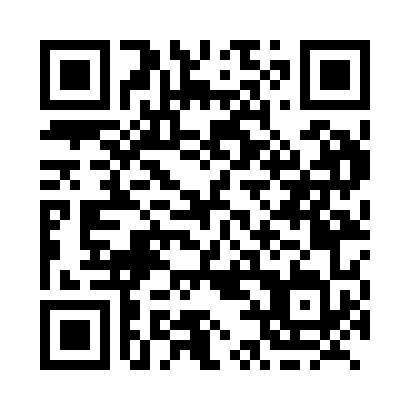 Prayer times for DeBlois, Prince Edward Island, CanadaWed 1 May 2024 - Fri 31 May 2024High Latitude Method: Angle Based RulePrayer Calculation Method: Islamic Society of North AmericaAsar Calculation Method: HanafiPrayer times provided by https://www.salahtimes.comDateDayFajrSunriseDhuhrAsrMaghribIsha1Wed4:216:001:136:168:2710:072Thu4:185:591:136:178:2910:093Fri4:165:571:136:188:3010:114Sat4:145:561:136:188:3110:135Sun4:125:541:136:198:3310:156Mon4:105:531:136:208:3410:177Tue4:085:511:136:218:3510:198Wed4:065:501:136:218:3710:219Thu4:045:481:136:228:3810:2310Fri4:025:471:136:238:3910:2511Sat4:005:461:136:248:4110:2712Sun3:585:441:136:258:4210:2913Mon3:565:431:136:258:4310:3114Tue3:545:421:136:268:4410:3315Wed3:525:411:136:278:4610:3516Thu3:505:391:136:278:4710:3717Fri3:485:381:136:288:4810:3918Sat3:465:371:136:298:4910:4119Sun3:445:361:136:308:5010:4320Mon3:425:351:136:308:5210:4521Tue3:415:341:136:318:5310:4722Wed3:395:331:136:328:5410:4823Thu3:375:321:136:328:5510:5024Fri3:365:311:136:338:5610:5225Sat3:345:301:136:348:5710:5426Sun3:325:301:146:348:5810:5627Mon3:315:291:146:358:5910:5728Tue3:295:281:146:359:0010:5929Wed3:285:271:146:369:0111:0130Thu3:275:271:146:379:0211:0231Fri3:255:261:146:379:0311:04